Lombard 7th Grade Volleyball TeamHead Coach: Traci SharpASsistant Coach: Libby RogersRiley JenkinsBrooklyn RydenSurprise MikongaLily HudginsEmma NelsonLibby CampbellKatelyn EngelLeigha SchislerVictoria PlueAlyssa VetterKacie ErwinMollie YoungMadison Behrens18. Casey Folger       Athletic Director: Nick YoungDean Of Students: Debbie CrattyPrincipal: Nick Sutton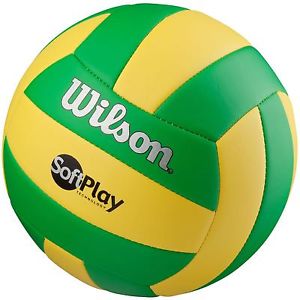 #Wearelombard  #Galesburgpride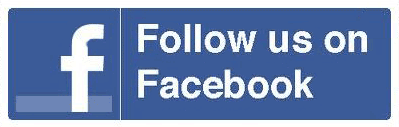 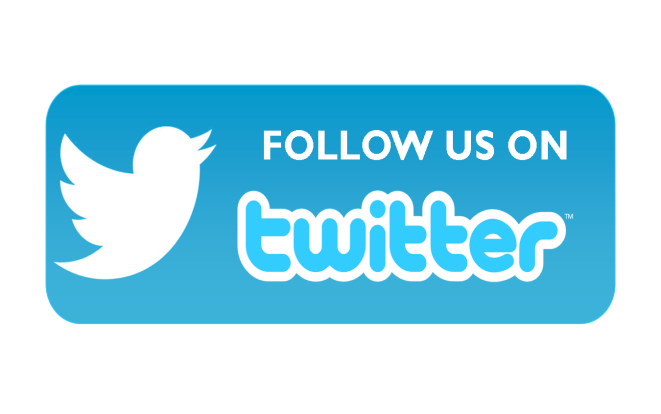 